MEHANAObjectiveTo have a responsible position in a dynamic organization where in I may utilize my experience , education & talents and provide an opportunity for personal advancement while a real contribution to the growth of the organization.Professional QualificationPost graduation from M G University,  KottayamM L I Sc from MES College for Advanced studies,  Aluva (Waiting for the result).Graduation from M.G University Kerala. IndiaB.L.I.Sc (2010-2011) from Rajagiri College of Social Sciences, Kalamassery, Cochin.Graduation from University of Calicut Kerala. India B.A English Language Literature (2003-2006) from Aryabahtta College Guruvayur.Diploma from LBS Centre of Science and Technology Kerala. IndiaDiploma in Computer Application (2005-2006) from LBS Centre of Science and Technology, Cochin.Higher Secondary from Board of Examination Kerala. India Plus two (2001-2003) from M.E.S.H.S.S Ponnani, Kerala.S.S.LC from Board of Examination Kerala. India. P.G.H.S.S (2001) Ponnani, Kerala.Personal ProfileYoung, talented and motivated technical personal with experience and expertise in Office administration related jobs. Professionally a good team player with excellent communication skill. Interesting to work as a teacher.Professional ExperienceWorked as project fellow at Cochin University of Science & Technology from February 2015 - May 2015 Worked as an Assistant Librarian at Westfort college of nursing Trissur from May 2014-August 2014.Worked as professional Assistant at cochin university from Dec  2013- February 2014(daily wage).Worked as Librarian at Guardian Angel’s public school Manjummel, Kochi from june 2012- October 2012.Worked as  Librarian at St Joseph public school Kalamassery, Kochi  from December 2011 –March 2012Worked as a Teacher at THAQWA English School Andathode, Chavakkad,Trissur from Sept 2006 – Feb 2007Personal Details	Sex					:  	FemaleMarital Status			:    	MarriedDate of Birth        			:	24-11-1983 Nationality				:  	IndianLanguages known			:  	English, MalayalamReligion				:	Islam, MuslimTo contact this candidate click this link submit request with CV No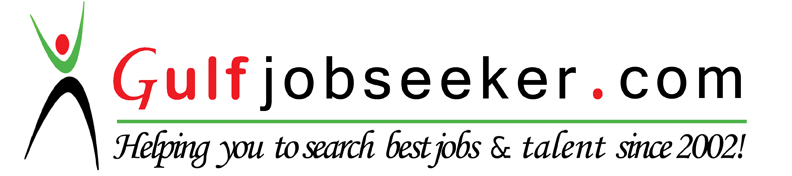 